ABRI DE JARDIN 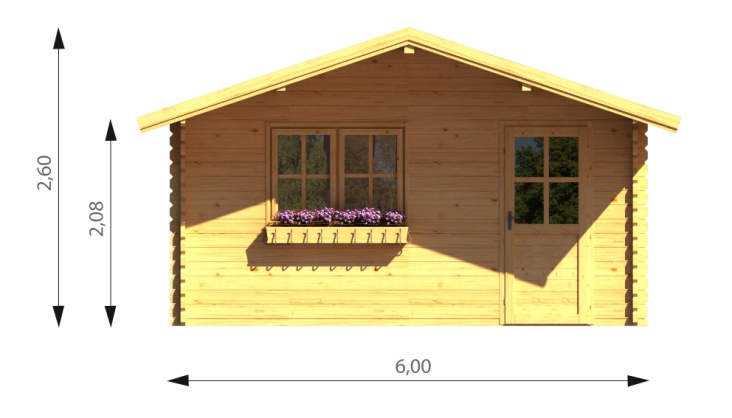 66 mmRef :ZEUS 6060.01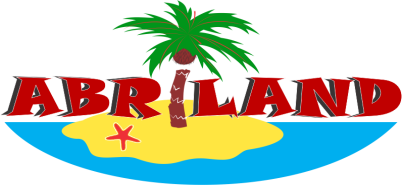 -matière                                 pin du Nord sec-èpaisseur                               44 mm -sol                                           6x6m-interieures                             5.63x5.63-hauteur paroi                        min2,08/max2,60 m-plancher inclus èpaisseur   20 mm-lambri  toit èpaisseur           20 mm-avancée toit                           90 cm-porte simple                          85x192 cm -2  fenêtres                            138x101 cm-double vitrage-couverture bardeau canadian garntie 10 ans